		Landskrona den 14 december 2018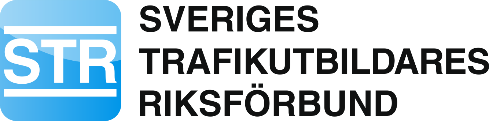 PRESSMEDDELANDE                                         	Nytt förslag på körkortsutbildning på måndag – stopp för illegal verksamhet och onödiga köer?En allt mer omfattande illegal trafikskoleverksamhet, kraftigt försämrade provresultat och långa väntetider. På måndag den 17 december presenterar Transportstyrelsen och Trafikverket sitt förslag på hur den svenska förarutbildningen ska se ut i framtiden. Kommer det att bidra till att vända en oroande utveckling?Sveriges trafikutbildares riksförbund, STR, har efterfrågat en total översyn av utbildningssystemet under många år och hyser nu en stor förhoppning att förslaget som lämnas på måndag den 17 december innehåller konstruktiva åtgärder för att:Öka förarnas kunskapsnivå och därmed trafiksäkerheten.Reducera den starka trenden att chansa vid förarproven och därmed minska provväntetider.Hindra den illegala verksamheten. Förbättra provresultaten. (Under 2017 underkändes 53 procent, motsvarande 146 000 körprov B, på grund av bristfälliga kunskaper).STR företräder drygt 700 utbildningsverksamheter som sysselsätter nära 3000 lärare. Varje år utbildar våra medlemmar drygt 100 000 körkortstagare.För mer information kontakta:Berit Johansson, förbundsordförande STRTelefon: 0705-95 85 23
E-post: berit.johansson@str.seChrister Wickman, förbundssekreterare STR
Telefon: 0736-20 49 12
E-post: christer.wickman@str.seSveriges Trafikutbildares Riksförbund, STR, är en organisation för företag som bedriver tillståndspliktig förarutbildning.STR:s medlemsföretag bedriver drygt 700 utbildningsverksamheter över landet som sysselsätter nästan 3 000 lärare. Utbildningsföretagen erbjuder utbildning av förare i trafiksäkert och miljöanpassat körsätt på bil, buss, lastbil, tvåhjuling och terrängfordon. Varje år utbildar man drygt 100 000 körkortstagare och 10 000 yrkesförare. Förbundet har en rikstäckande reklamationsgaranti för alla STR-elever.Sveriges Trafikutbildares Riksförbund Järvgatan 4, 261 44 LANDSKRONA Tel: 0418-40 10 00 • Fax: 0418-132 50 , epost: info@str.se • www.str.se